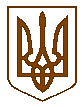 БУЧАНСЬКА     МІСЬКА      РАДА                  КИЇВСЬКОЇ ОБЛАСТІДВАДЦЯТЬ П’ЯТА  СЕСІЯ СЬОМОГО  СКЛИКАННЯР  І   Ш   Е   Н   Н   Я« 23 » лютого  2017  р. 					              № 1108-25-VІІПро  роботу  КП «Бучабудзамовник» щодо виконання функцій  замовника із будівництва житла, соціально-культурногопобуту та  ремонту доріг за 2016 рік у місті Буча          Заслухавши інформацію   директора  КП «Бучабудзамовник», Демченко С.А. про роботу підприємства щодо виконання функій замовника із будівництва житла, соціально-культурного побуту та ремонту доріг за 2016 рік у місті Буча, керуючись Законом України “Про місцеве самоврядування в Україні”,  Бучанська міська радаВИРІШИЛА:Інформацію директора КП «Бучабудзамовник», Демченко С.А. про роботу підприємства щодо виконання функій замовника із будівництва житла, соціально-культурного побуту та ремонту доріг за 2016 рік взяти до відома, згідно додатку.КП «Бучабудзамовник» посилити контроль за якістю та своєчасним виконанням робіт підрядними організаціями.КП «Бучабудзамовник» налагодити роботу щодо залучення  інвестиційних компаній для розбудови міста. Контроль за виконанням данного рішення покласти на комісію з питань соціально-економічного розвитку, підприємництва, житлово-комунального господарства, бюджету, фінансів та інвестування.       Міський голова                                                              А.П.Федорук      Додаток 	    до рішення № 1108- 25- VIІ    сесії Бучанської міської ради                  від “ 23 ” лютого 2017 рокуІнформація про роботу КП «Бучабудзамовник» протягом  2016рокуГоловною метою діяльності підприємства є здійснення  функції замовника при Бучанській міській раді із будівництва житлових будинків, фізкультурно-оздоровчих комплексів, стадіонів, об’єктів освіти, охорони здоров’я, зв’язку, транспорту, благоустрою, озелененню, ремонту і реконструкції та надання послуг архітектури населенню.Підприємство є госпрозрахункове.На даний час на підприємстві працюють 14 співробітники. Доходи за 2016рік складали 2 359 262грн. ( з ПДВ)Сплачено всього податків : 1 518 350грн. в т.числі :До місцевого бюджету   988 437грн.  -    в т.ч. :Податок з доходів працівників – 102 810грн.Земельний податок – 885 627грн.До державного бюджету   -   385 579грн. в т.ч. :ПДВ – 389 375грн.Військовий збір – 9204грн.Єдиний соціальний внесок (ЄСВ)  – 131 355грн.Витрати підприємства за 2016р складають  1 996 052грн. в т.числі :Заробітна плата з нарахуванням – 760 050грн.Комунальні послуги – 20 405грн.Паливо  та зап.частини до автомобілів, амортизація  – 46 477грн.Обслуговування та ремонт орг.техніки – 13 645грн.Канцтовари – 10 020грн.Земельний податок – 970 110грн.Інші (експертиза, витяги з кадастрів) 4 194грн.Закупка труб для водопостачання 141 151грн.Порівнюючи з 2015 роком витрати становили    2 198 000 грн.Сплачено до бюджету :Податок з доходів працівників – 62 000грн.ПДВ – 154 000грн.Земельний податок –117 000грн.Відрахування за заробітну плату (ЄСД) – 195 000грн.1.РЕКОНСТРУКЦІЯ ЖИТЛОВОГО ФОНДУУтеплення фасадів з послідуючим оздобленням фасаду будівлі виконуються з забезпечення :відповідності мікроклімату внутрішніх приміщень будівель і споруд теплотехнічним параметрам;зменшення витрат енергії на створення потрібних параметрів мікроклімату внутрішніх приміщень;стабілізація теплового режиму у внутрішніх приміщеннях будівель і споруд в різні пори року;швидкого прогрівання в період опалювального сезону і швидкого охолодження в літній період року повітря у внутрішніх приміщеннях;кращого збереження будівель і споруд за рахунок зменшення деформації конструкцій, що виникають за рахунок різких перепадів температури навколишнього середовища, а також за рахунок захисту від корозії зовнішніх огороджуючих конструкцій;покращення зовнішнього вигляду фасадів.В 2016 році розроблена проектно-кошторисна документацію та проведена експертиза робочих проектів з реконструкції житлового фонду - утеплення фасадів по наступним житловим будинкам :      вул.Енергетиків,2. Тарасівська 6, 8, 10.      вул.Києво-Мироцька,104БКапітальний ремонт гуртожитку по вул.Склозаводській,1; Реконструкція, технічне переоснащення теплових пунктів з встановленням вузлів обліку енергії (20 вузлів) в житлових будинках.Роботи проведені по наступним житловим будинкам:Водопроводна,60 ; 40Водопроводна,40 ;Тарасівська,6,8 ;10вул.Склозаводська,1 (І , ІІчерга)вул.Вишневецького,31вул.Яблунська,90вул.Енергетиків,1, 16вул.Києво-Мироцька,104-б ( І+ІІ черга)Проведені роботи з капітального  ремонту покрівлі по наступним житловим будинкам : Вокзальна,101, Енергетиків, 19, Енергетиків,19-а, Енергетиків,14, Островського,34, Садова,7-б, Центральна,33-а, Героїв Майдану, Склозаводська,3.2.ДОРОГИ         Для забезпечення покращення транспортно-експлуатаційних показників автомобільної дороги, безпечний та комфортний рух  транспортних засобів розроблена проектно-кошторисна документація з будівництва доріг у місті , а саме :Капітальний ремонт дороги по вул.Вокзальній (від вул.Лєха Качинського до вул                                                      Лісової).Реконструкція пішохідної зони  по вул.Героїв Майдану (від вул.Нове Шосе до вул.Енергетиків).Реконструкція пішохідної зони між вул.Качинського та вул.Вокзальної.4. Реконструкція тротуару по вул. Сілезькій (вуд.А.Михайловського до вул.Інститутської).      5.  Капітальний ремонт пішохідної зони вздовж озера Бучанського міського парку.       6.Реконструкція тротуару по вул.Водопровідній ( від ж.б.№2 до №28).      7.Реконструкція тротуару по вул.Склозаводській ( від вул.Яблунської до пров.Яблунського)       8. Капітальний ремонт дитячих майданчиків в Бучанському міському парку.       9.Реконструкція дороги з тротуаром по вул.Вишневій.( від ж.б.№10 до №22)      10. Реконструкція перехрестя: вул.Вокзальна, Качинського та Інститутська       11.Будівництво світлофорного об’єкту на дорозі комунальної власності по вул.Гоголя       (Шевченка).та виконані роботи по улаштуванні асфальтобетонного покриття по наступним вулицям :Реконструкція тротуару по вул.Рози Люксембург (вуд.А.Михайловського до вул.Інститутської)Капітальний ремонт пішохідної зони вздовж озера Бучанського міського  парку.3.Капітальний ремонт дитячих майданчиків в Бучанському міському парку.Капітальний ремонт тротуарних доріжок по вул. Яблунській (частково).Реконструкція пішохідної зони та капітальний ремонт елементів благоустрою території між вул Островського та вул. Енергетиків. Капітальний ремонт дороги по вул.Островського ( від вул.Польової до пров.Жовтневого)Капітальний ремонт дороги по вул.Тарасівській.Капітальний ремонт дороги по вул.Вокзальної (від вул. Качинського до  вул.Лісової)Капітальний ремонт тротуарних доріжок по вул.ТарасівськійКапітальний ремонт дитячого майданчику ( із ФЕМів) по      вул.Склозаводській, Капітальний ремонт тротуарів по вул.Вокзальній (від №123 до 143)Капітальний ремонт прибудинкових територій. (вул.Києво-Мироцька, 104-а та Островського,34) – 270 кв.м. Поточний ремонт по вулицям 	Інститутська, Заводська, Яблунська, Качинського, Шевченко, Депутатська, Лермонтова, Ревуцького, Нове Шосе,  Києво-Мироцька, Ярослава-Мудрого, Яснополянська, Революції, Воїнів-Інтернаціоналістів, Пушкінська, Руденка, Старо-Яблунська, б.Богдана Хмельницького, А.Михайловського, Заводська, Енергетиків, Польова, Вокзальна, пр.Героїв Майдану, Жовтнева, Горького, пров.Санаторний, Центральна, площа Київська.Загальна площа асфальтування 26201кв.м В порівнянні за минулий рік  площа асфальтування  становила 25410м2   З метою безпеки дорожнього руху та безпечного пересування пішоходів виконані роботи по модернізації мережі вуличного освітлення в місцях інтенсивного руху.3.МЕДИЦИНАДля наближення можливості надання якісних медичних послуг мешканцям мікрорайону «Яблунька» побудований та введений в експлуатацію об’єкт  «Капітальний ремонт будівлі амбулаторії загальної практики – сімейної медицини по вул.Склозаводській,7». Також проведені роботи по капітальному ремонту будівлі фтизіатричного кабінету Бучанської міської поліклініки по вул.Шевченка,52.4. ОСВІТАНа виконання Закону України «Про освіту», санітарно-гігієнічних норм та створення умов для забезпечення рівного доступу до якісної освіти, вирішення питання навчання дітей в одну зміну  та зменшення кількості учнів у навчальних класах існує потреба в розширенні мережі навчальних закладів. В зв’язку з цим розроблена  проектно-кошторисна документація по наступним об’єктам :Будівництво спортивного блоку в комплексі з будівлями  зОШ№2 по вул.Шевченка,14 (коригування ПКД).Реконструкція (добудови) приміщень початкових класів ЗОШ №3 по вул.Вокзальній, 46-А.Коригування  кошторисної документації по капітальному ремонту щодо покращення енергозбереження Бучанської спеціалізованої загальноосвітньої школи І-ІІІ ступенів №5 з поглибленим  вивченням іноземних мов по вул.Вокзальна,104.Капітальний ремонт будівлі ЗОШ №2 по вул.Шевченка,14 по вул.Шевченка,14 (утеплення фасадів та заміна покрівлі)Реконструкція спортивного майданчику на території ЗОШ №4 по вул. Енергетиків,4 Реконструкція покрівля навчально-виховного комплексу ЗОШ «Берізка» по вул.Яблунській,13.        Проведені роботи по наступним об’єктам:1.Капітальний ремонт ЗОШ №2 по вул.Шевченка,142. Капітальний ремонт ЗОШ №1 по вул.Михайловського,74-в3. Реконструкція 2-х спортивних майданчиків загальноосвітньої школи №1 по вул.Михайловського,74в ; 4. Реконструкція спортивних майданчиків на території ЗОШ №4 по вул. Енергетиків,4 ;5. Реконструкція спортивних майданчиків на території ЗОШ №5 по вул.Вокзальній,  104 в;Розпочаті роботи по будівництву дошкільного закладу на 75 місць по вул.Б.Гмирі.Продовжується  будівництво гімназії на 14 класів по вул. Вишнева,1.5. ОБЄКТИ СОЦ.КУЛЬТПОБУТУ         Для захисту від руйнування дії вод, тобто припинення процесу руйнування берегового укосу під впливом змін рівня води та мікроструйчатої ерозії розроблена проектно-кошторисна документація по будівництву берегоукріплення існуючої водойми в районі  вул.Паркова та роботи були розпочаті.       З метою покращення якості питної води проведені наступні роботи:Закільцювання питного водопроводу від водонапірної башти по вул.Вчительській, по вул.Садовій,  Січових Стрільців, Миру  та Гагаріна. Протяжність водопроводу становить 1420 м.п.Будівництво господарсько-побутового (протипожежного) кільцевого водопроводу по вулицям : А.Михайловського, Некрасова, Яснополянській, Києво-Мироцькій, Вокзальній. Орієнтована протяжність 2500 м.п.За 2016 рік введено в експлуатацію житла :6 житлових будинків; в тому числі :410 квартир, загальною площею В порівнянні з 2015 роком :12 житлових будинків, в тому числі 1023 квартир загальною площею 64 840м2Директор                   				                              С.А.Демченко